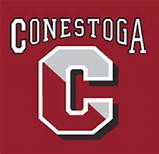 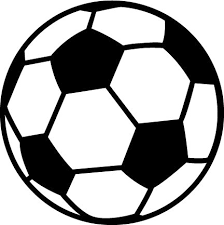 Join us for a …Soccer Clinic hosted by the Conestoga Girls Soccer Team and CoachesDate:  Sunday, September 30thTime:  3:30 to 5:00Location:  Teamer Field at ConestogaWho:  Any girls in grades K through 6Cost:  $20 if paid in advance (by Saturday the 29th);            $25 if paid on Sunday the 30thTo register, please send an email to stogagirlssoccer@gmail.com with your child’s name and grade.Pre-payment can be made in one of two ways:Venmo $20 to “CHSGIRLSSOCCER”  (Please put child’s name and grade in the memo.)  ORSend a check for $20 to “Conestoga Girls Soccer Booster Club” to:	Wendy DiRico	634 Baron DeKalb Rd.	Wayne, PA  19087